Publicado en Ibiza el 15/06/2021 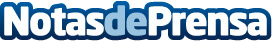 "Natura Yoga Sant Joan de Labritja", con Mireia Canalda, comienza este sábado en el Port de Sant MiquelDisfrutar de una clase de yoga gratuita de la mano de la modelo e instructora Mireia Canalda en un espacio natural del norte de Ibiza como es el Port de Sant Miquel, será una realidad a partir de este sábado 19 de junio, gracias al proyecto "Natural Yoga Sant Joan de Labritja"Datos de contacto:Pilar Muntanehttps://drive.google.com/drive/folders/10aEZhqKdnvv_f7877h8VePmWOIcL-C3w?usp=sharing689 208 166Nota de prensa publicada en: https://www.notasdeprensa.es/natura-yoga-sant-joan-de-labritja-con-mireia Categorias: Nacional Sociedad Baleares Entretenimiento Otros deportes http://www.notasdeprensa.es